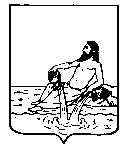 ВЕЛИКОУСТЮГСКАЯ ДУМАВЕЛИКОУСТЮГСКОГО МУНИЦИПАЛЬНОГО ОКРУГАР Е Ш Е Н И Е   от       27.09.2023          №    112                  ___________________________________________________________________________                   ______________________г. Великий Устюг О внесении изменений в состав  административной комиссии Великоустюгского муниципального округа Вологодской областиВ соответствии с законами Вологодской области от 28.11.2005 № 1369-ОЗ «О наделении органов местного самоуправления отдельными государственными полномочиями в сфере административных отношений», от 30.06.2002 № 804-ОЗ «Об административных комиссиях в муниципальных образованиях Вологодской области», руководствуясь статьёй 28 Устава Великоустюгского муниципального округа,Великоустюгская Дума РЕШИЛА:1. Внести в решение Великоустюгской Думы от 31.01.2023 № 4 «О создании административной комиссии Великоустюгского муниципального округа Вологодской области и утверждении ее состава» следующие изменения:1.1. Включить в состав административной комиссии Попова Евгения Николаевича, начальника отдела участковых уполномоченных полиции и по делам несовершеннолетних ОМВД России по Великоустюгскому району, исключив из состава комиссии Ананьина Андрея Николаевича.2. Настоящее решение вступает в силу после официального опубликования.Председатель Великоустюгской Думы_______________С.А. КапустинГлава Великоустюгского муниципального округа Вологодской области _______________А.В. Кузьмин     